Publicado en Madrid el 16/09/2022 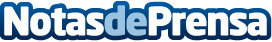 El Congreso autoriza al Gobierno a regular la actividad de las clínicas estéticasEl pasado martes el Congreso de los Diputados aprobó una proposición no de Ley sobre Cirugía Plástica y Medicina Estética que contó en el apoyo casi unánime de la Cámara. Esta proposición va a cambiar el marco de relaciones de las clínicas estéticas con la sociedad en general, ofreciendo mayores garantías a los pacientes.  Según "LRL Peritos Médicos Asociados", las demandas judiciales dentro del sector han aumentado en el último año de forma considerableDatos de contacto:Dr. Alfonso Roldán623121651Nota de prensa publicada en: https://www.notasdeprensa.es/el-congreso-autoriza-al-gobierno-a-regular-la Categorias: Nacional Medicina Derecho Sociedad Seguros Belleza http://www.notasdeprensa.es